別紙２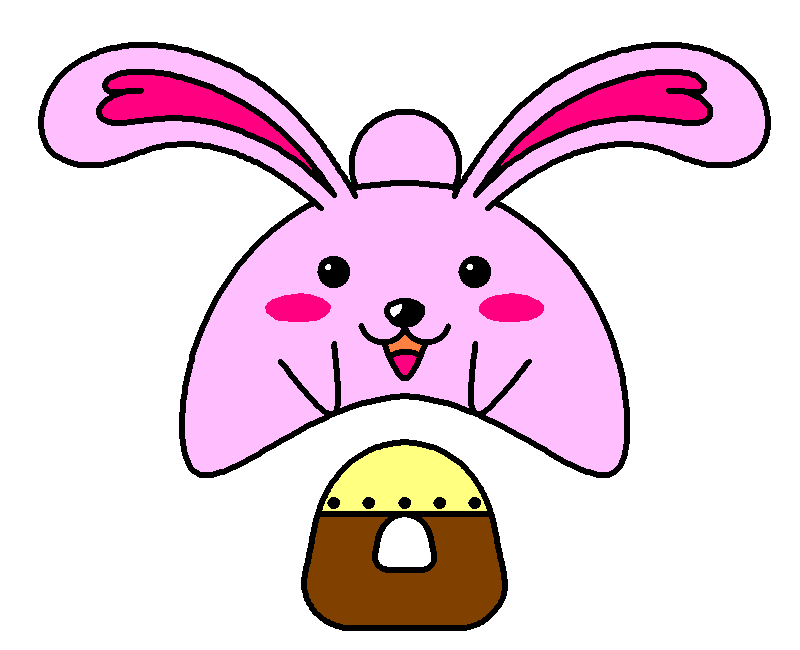 「美唄尚栄高校についてしりたい！」「総合学科ってなんだろう？」「卒業後の進路は？」　興味を持ったら、ぜひ今回の体験入学に参加してください！　みなさんのお越しを、お待ちしております！！★日　　時　　令和２年10月３日（土）　12:45～14:30     12:15   12:45                    13:20    13:30                                     14:20      14:30※持ち物…上靴、外靴用袋、筆記用具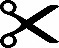 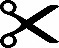 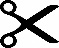 美唄尚栄高校　中学生一日体験入学　参加希望調査票　令和２年度 美唄尚栄高校中学生一日体験入学に参加します。※中学校の担任の先生に提出してください受付【全体会】①校長挨拶②日程説明③学校紹介④系列紹介⑤部活動紹介休憩【施設・授業見学】特色ある美唄尚栄高校の施設と、それらを用いた様々な授業の見学。アンケート記入終了 　　年　　組　　番　氏名：保護者参加の有無 　　年　　組　　番　氏名：有　・　無